				                                                                                 
     Distrikt 239
Inner Wheel Sverige	
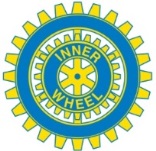 Hej igår fick jag mail (5 februari 2022 16:15) från Ewa Jägevall.Ämne: Nationalrepresentanten påkallar distrikt och klubbars uppmärksamhetDet går mot val inom IIW som kommer att ske med digital omröstning.Obs!
1)Se Mycket viktig bifogad fil  ang IIW e-voting.docx . Bilagan finns redan utllagd på SIWR:s hemsida.
2)Se nedanstående länkar.------------------------------------------------------------------------------------------------------------------------------------------------------This letter (please see link below) hopefully provides the information and key dates that your voting clubs will need, for the test run and for the actual e-voting: https://innerwheel365.sharepoint.com/:b:/g/EWyhQ_J9m9JBgWwW7rilB6sBnZS9H5khO8CO1I4cM25BYw?e=yw8YbcThe Nominations Booklet can be accessed at https://www.internationalinnerwheel.org/for-members/nomination-forms.htmlThere will be a comprehensive support / helpline for any questions and a video (link in letter) to show how the process will work.-------------------------------------------------------------------------------------------------------------------------------------------Tänk på att det finns nästan alltid någon i eran klubb som är säkrare på IT än vad ni själva känner, så varför inte hjälpas åt. (min reflektion, Maimo) OBS! Dra er inte från att Kontakta Elisabeth v Friesendorff vår Distriktets IT-samordnare om ni behöver hjälp.IW-kramarMaimo WidesjöDsekr 239